Tabel 10.Perkembangan Indikator Kemiskinan Kabupaten Padang Pariaman, 2010—2017Penduduk Miskin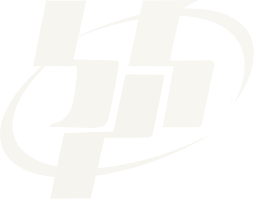 (rupiah)Sumber: BPS Kabupaten Padang Pariaman Konsep	:Untuk mengukur kemiskinan, BPS menggunakan konsep kemampuan memenuhi kebutuhan dasar (basic needs approach). Dengan pendekatan ini, kemiskinan dipandang sebagai ketidakmampuan dari sisi ekonomi untuk memenuhi kebutuhan dasar makanan dan bukan makanan yang diukur dari sisi pengeluaran. Jadi Penduduk Miskin adalah penduduk yang memiliki rata-rata pengeluaran perkapita perbulan dibawah garis kemiskinan.